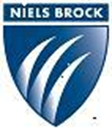 Den lokale undervisningsplan 2023/2024Hovedforløbet på Niels BrockAdministrationsspecialetIndholdsfortegnelse1.0 Link til gældende reglerUddannelsesbekendtgørelse: Bekendtgørelse om kontoruddannelsen med specialer (retsinformation.dk)Uddannelsesordning: Uddannelsesadministration.dkElever der har startet grundforløb efter 1. august 2015 og før 1.august 2021 følger uddannelsen på den nyeste ordning (Uddannelsesordning pr. 1. august 2023). Elever der har startet grundforløb før 1/8-2015 (HG) kan gennemføre uddannelsen efter de gældende regler.2.0 Generelt om specialetSpecialet er rettet mod arbejdsfunktioner inden for administration i enten private eller offentlige virksomheder. Eleverne uddannes til at varetage forskelligartede administrationsopgaver, hvor læringen er rettet mod elev- og jobprofiler inden for offentlig eller privat administration. Uddannelsen består af 4 obligatoriske skoleperioder med centrale moduler inden for det administrative omkring:Projektadministration VirksomhedskommunikationOptimeringDatahåndtering, samt fordybelse i specifikke fagområder via valgfrie specialefag. Uddannelsen afsluttes med en fagprøve med et skriftligt produkt og en mundtlig eksamen. 3.0 Overordnet pædagogisk/didaktisk ramme for specialetHelhedsorienteretDe faglige temaer og tilhørende cases/opgaver er opbygget med en stigende specialisering i forhold til skoleperioderne. Hvor de indledende skoleperioder har mere fokus på grundlæggende fagligt stof og forståelse, så har de senere skoleperioder og valgfag mere fokus på en individualiseret specialisering. I den afsluttende fagprøve arbejder eleven også helhedsorienteret i forhold til emnevalget med inddragelse af forskellig læring fra skoleperioder og valgfag.DifferentieringDen generelle undervisning fysisk som digital tilrettelægges med et højt fagligt indhold, hvor der lægges vægt på at skabe en fælles forståelse for hvorfor emnerne er relevante og hvordan der skal arbejdes med dem.  Uden fælles platform eller synkronisering bliver efterfølgende differentiering vanskelig. Differentieringen forgår derfor primært i de lokale faser af undervisningen (vejledning/feedback og individuelle opgaver m.v.).Vejledningsintensiv: Udover traditionel undervisning fysisk eller digitalt gennemfører underviserne en intensiv vejledning og feedback i forbindelse med elevernes løbende opgaver og case-arbejde. Vejledning/feedback differentieres såvel i tidsanvendelse og indhold i forhold til den enkelte, så der her sikres en professionalisme og kvalitetssikring – via differentiering i forhold til elevernes baggrund og kompetencer. Vejledningen af stærke elever har som regel karakter af coaching, hvor eleverne inspireres/motiveres til at udvikle egne og selvstændige løsninger. Vejledning af svagere elever kan som supplement hertil have karakter af decideret supplerende undervisning tilpasset den enkelte elev eller enkelte elever i mindre grupper. Individuel feedback: I tilfælde hvor underviserens øvrige metoder til at skabe differentiering ikke har det forventede udbytte overfor enkelte elever, tager underviseren initiativ til en ”udviklingssamtale” med den enkelte elev. Her drøftes hvilke supplerende indsatser eleven kan/bør gennemføre for at øge det faglige samt personlige udbytte af skoleperioderne.Aktiv deltagelse: Underviserne arbejder konstant på at skabe et positivt læringsmiljø, hvor aktiv elevdeltagelse belønnes med respekt og anerkendelse, så flest muligt ”tør” og ønsker at deltage aktivt med spørgsmål og kommentarer. Den individuelle aktivitet bidrager også til differentiering.Individuelle opgaver: Der arbejdes på relevante skoleperioder med individuelle test og øvelsesopgaver, der udover at kunne indgå i bedømmelsen af den enkelte elev, skal tjene det formål at eleven kan få synliggjort og identificeret individuelle svagheder og mangler i det faglige stof, som der skal fokus på at forbedre. Eksemplificering: I såvel undervisning som vejledning eksemplificerer underviseren det teoretiske stof med eksempler fra et bredt udsnit af erhvervslivet. Elevernes erhvervsmæssige baggrund er skabt fra virksomheder med stor variation i såvel brancher, virksomhedsstørrelser, organisationsstruktur og processer m.v. Med henblik på at sikre bedst mulig læring for den enkelte, vil underviserne anvende en stor bredde i eksemplificeringen, så den enkelte elev med høj sandsynlighed kan koble egne erfaringer til teorien. Eleverne motiveres løbende i undervisningen til selv at eksemplificere teorien med viden fra egen virksomhed og herved skabe en relevant kobling mellem teori og praksis.TværfaglighedDe obligatoriske skoleperioder er fagligt opbygget. På en given skoleperiode indgår faglige elementer fra tidligere skoleperioder, hvorved der skabes tværfaglighed. Fx er kommunikation et bærende element i alle sine afskygninger, hvor det centrale tema er målgruppen der kommunikeres til, så de uanset fag kan inddrage relevante teoretiske teknikker tværfagligt. I elevens afsluttende fagprøve vil eleven ligeledes skulle arbejde tværfagligt i forhold til den valgte praktiske problemstilling.PraksisrelationTeoretisk grundlag for arbejdet med erhvervsrettede projekter: Ved hver studiedag vil eleven blive præsenteret for teoretiske oplæg til skemaets emnevalg. Emnevalgene er planlagt ud fra de målepinde som kurset fordrer og suppleres med emner, som vurderes at give en bedre sammenhæng i det overordnede mål for kurset. De teoretiske oplæg er en vekselvirkning mellem dialog, orientering og øvelsesopgaver under forløbet. Via løsning af øvelsesopgaverne, sikrer underviseren sig, at der er en bred forståelse af de berørte emner. Efter de teoretiske oplæg, bliver eleverne sat til løse erhvervsrettede projektorienterede cases ud fra egen virksomhed, som afleveringsopgaver. Erhvervsrettede projekter: Projekterne er opbygget som reelle virksomhedscases for at give eleverne mulighed for at arbejde med det faglige stof, så praksis- og virkelighedsnært som muligt.Ud over det gennemgåede faglige stof fordrer casene, at eleverne foretager yderligere dataindsamling via eksterne kilder. Casene er designet problemorienteret, hvilket betyder at eleverne udover basale administrative færdigheder i høj grad får brug for at kunne analysere, tage stilling til samt komme med innovative individuelle løsningsforslag.Opgaverne giver mulighed for at eleverne via opstilling af egne forudsætninger kan øge casens sværhedsgrad og kompleksitet og derved selv bidrage til supplerende deltagerstyrede læringsaktiviteter. Casene er oftest én sammenhængende case, der giver god dybde og helhedsorientering i det faglige stof set i forhold til løsrevne enkeltopgaver, hvor helheden og sammenhænge mistes.   Der arbejdes desuden med en dynamisk virtuel opbygning, hvor løbende ændrede forudsætninger eller tillægsopgaver gør casene yderligere virkelighedsnære og træner eleverne i at være omstillingsparate.Casene kan uanset det faglige grundindhold, indeholde internationale aspekter der sikrer at eleverne via skoleperioderne får indsigt og viden om globale og internationale problemstillinger, hvor også de 17 verdensmål kan komme i spil.I tillæg til ovenstående løser eleverne forud for de obligatoriske skoleperioder mindre mellemopgaver i deres virksomheder i relation til det faglige indhold på skoleperioden. Herved styrkes praksisrelationen yderligere. Bæredygtighed:I de obligatoriske fag har vi tilrettelagt undervisningen således, at eleven oplever en progression i undervisningen om bæredygtighed og grøn omstilling. Eleven starter med at se emnet ud fra deres private perspektiv. Herefter undersøger de, hvordan virksomheden kommunikerer den grønne omstilling internt og eksternt. Derved bliver de i stand til at tage hensyn til problematikkerne i eventuelle optimerings- og løsningsforslag. Endeligt vil eleven også blive tvunget til at se, hvordan data kan bruges i den grønne omstilling.4.0 Obligatoriske skoleperioderVirksomhedskommunikationEleverne lærer at se praksis i egen virksomhed, holdt op imod det teoretiske og reflektere, samt debattere omkring observation af aktiviteter før under og efter et møde med tilhørende referat – hvordan målgruppen for kommunikationen skal indtænkes i alt kommunikation internt og eksternt, med afsæt i egen læreplads.OptimeringEleverne lærer både fra et ledelsesperspektiv men også fra eget udgangspunkt i virksomheden, at kunne anvende Lean teorier til at analysere og optimere processer til fordel for virksomhedens udvikling.ProjektadministrationEleverne lærer hvordan virksomheden kan gennemføre en god budgetproces, hvordan drifts-, likviditets- og balancebudgetter udarbejdes samt hvordan budgetkontroller kan gennemføres for en effektiv styring.Datahåndtering Nyt modul under udviklingMål for undervisningenIndhold i undervisningenEvaluering, feedback og bedømmelseBedømmelseskriterierAt eleven kantage forskellige referater og stå for mødetilrettelæggelse med fx mødeindkaldelser, bestilling af forplejning og lokale.kommunikere et skriftligt budskab på baggrund af en mundtlig besked og omvendt. Det betyder fx, at du kan omsætte en mundtlig besked fra en kollega til en skriftlig besked til en kunde, hvor du omformulerer talesprog til professionelt skriftsprog.tale med kolleger, kunder og andre interessenter ud fra en vurdering af situationen, herunder tilpasse dit ordvalg og emnevalg til den professionelle samtale.vurdere, hvorvidt det er mest hensigtsmæssigt at kommunikere mundtligt, skriftligt eller digitalt, når du skal formidle en besked.kvalitetssikre dine egne og andres tekster. I den forbindelse skal du kunne anvende elektroniske hjælpemidler til fx korrekturlæsning, opsætning, tegnsætning, layout og versionsstyring.UndervisningenUndervisningen er for de enkelte temaer tilrettelagt i en kombination af;Fysiske eller digitale oplæg fra underviseren.Dialogbaseret undervisning med praktisk eksemplificeringØvelser og dialog i mindre grupper Gruppearbejde om afleveringsopgaverElevpræsentationer og feedbackEventuelle individuelle testFormativ fedback fra underviserenUndervisningsmaterialerne vil være en varieret kombination af videoer, Powerpoint, eksempler, lovgivning, vejledninger, links m.v. De faglige temaer er;Grøn strategisk kommunikationsplanTager afsæt i virksomhedens grønne omstilling eller bæredygtige strategi og skal formidles til relevante interessenter.MødekulturIndsigt i den faglige struktur før under og efter et møde. Praksis kontra teoriReferat teknikPrincipperne for rammerne og indholdet af et referat, baseret på mødetypen.Mundtlig kommunikationHvordan du igennem teori kan tage højde for og strukturere effekten af mundtlige kommunikation.Her er der indtænkt både internt og eksternt, hvordan du navigerer i kommunikationen.Skriftlig kommunikationDu får fokus på indhold, sprog, disposition og layout.Der vil også blive taget afsæt i din virksomheds kommunikations politikker og værdierDigitale hjælpemidler understøtter processen.Formativ evaluering: I forbindelse med opgave- og casevejledning har underviserne fokus på løbende at give feedback til eleverne i forhold til caseopgaverne, samarbejdet i grupperne samt eventuelle individuelle observationer. Målet er at sikre en løbende inspiration og motivation med projektarbejdet, samt sikre at alle i så vid udstrækning som muligt får det planlagte faglige og personlige udbytte.Summativ evaluering;Det tilstræbes, at afleverede opgaver/tests i ugens løb evalueres hurtigst muligt og senest indenfor 14 dage, hvilket giver mulighed for at give feedback til eleverne med skriftlige meddelelser og en overordnet skriftlig begrundelse for den endelige karakter. Eleverne præsenterer opgaver/cases i plenum med efterfølgende feedback fra underviser og/eller øvrige elever. Herved opnås en bedre læring, da opgaverne på det tidspunkt er i frisk erindring.Caseopgaverne løses som udgangspunkt i grupper. Underviseren har mulighed for at evaluere og karaktergive individuelt, hvis det vurderes at enkelte elevers indsats, vidensniveau m.v. ikke svarer til gruppens gennemsnit. Forventet differentiering af gruppekarakteren varsles så tidligt på ugen som muligt, så der opnås mulighed for forbedring inden afslutning og endelig evaluering.Særlig evaluering/sparring: For hvert ugentlige undervisningsforløb er der afsat tid til individuelle samtaler med elever, der måtte ønske det eller såfremt underviseren vurderer, at nogle elever har behov for en mere fremadrettet dialog. Denne dialog kan have såvel faglig som personlig karakter.Bedømmelsen af elevens præstation vil ske efter 7-trinsskalen.Eleven vil vurderes i forhold til målene for undervisningen.Bedømmelseskrite-rierne tager afsæt i forskelligartede kriterier;Aflevering af gruppeopgaver og cases.Præsentationer af opgaver og casesEventuelle individuelle testsUnderviserens individuelle vurdering af elevens niveau i forhold til målene.Mål for undervisningenIndhold i undervisningenEvaluering, feedback og bedømmelseBedømmelseskriterierAt elven kankortlægge, analysere og optimere konkrete administrative arbejdsfunktioner og vurdere, hvordan økonomien påvirkes af det
anvende relevante værktøjer til optimering. Det kan fx være IT-værktøjer til mødehåndtering, aftalestyring, adresselister eller lign.minimere ”tidsrøvere”, så du bliver mere effektiv i dit arbejde, herunder hvordan du kan håndtere mails, møder og kolleger på en effektiv måde
vurdere, hvordan optimering af dine egne administrative arbejdsgange evt. påvirker andre funktioner i virksomheden og, hvad der er bedst for virksomheden som helhed
udarbejde manualer og standardbeskrivelser til andre personalegrupper
anvende modeller til at implementere ogvedligeholde løbende forbedringer – det vil sige justere dine arbejdsrutiner ud fra en given optimering.UndervisningenUndervisningen er for de enkelte temaer tilrettelagt i en kombination af;Fysiske eller digitale oplæg fra underviseren.Dialogbaseret undervisning med praktisk eksemplificeringØvelser og dialog i mindre grupper Gruppearbejde om afleveringsopgaverElevpræsentationer og feedbackEventuelle individuelle testFormativ fedback fra underviserenUndervisningsmaterialerne vil være en varieret kombination af videoer, Powerpoint, eksempler, lovgivning, vejledninger, links m.v. De faglige temaer er;Brainstorm og Mindmap Der er fokus på arbejdsprocesoptimering der understøtter 1 eller flere af de 17 Verdensmål. Processen tilskyndes en understøttelse af en cirkulær forretningsmodel.Lean principperLean TempletDe 5 S'er
PDCA-modellenKunderejserRefleksion – Lean i egen virksomhedDe 8 administrative spildtyperAnalyse af spildtyper i egen virksomhedWorkflow – current and future stateRefleksion – spildtyper & workflow I egen virksomhedPåvirkningerVirksomhedsanalyse med Leavits udvidede organisationsmodel.Refleksion – Organisatoriske og økonomiske påvirkningerCirkulær Cost/benefit på tidsstudie – økonomi og bløde værdier.Implementering og VedligeholdImplenmentering m. Leavits modellen.Vedligehold med Kai-Zen tavlenFormativ evaluering: I forbindelse med opgave- og casevejledning har underviserne fokus på løbende at give feedback til eleverne i forhold til caseopgaverne, samarbejdet i grupperne samt eventuelle individuelle observationer. Målet er at sikre en løbende inspiration og motivation med projektarbejdet, samt sikre at alle i så vid udstrækning som muligt får det planlagte faglige og personlige udbytte.Summativ evaluering;Det tilstræbes, at afleverede opgaver/tests i ugens løb evalueres hurtigst muligt og senest indenfor 14 dage, hvilket giver mulighed for at give feedback til eleverne med skriftlige meddelelser og en overordnet skriftlig begrundelse for den endelige karakter. Eleverne præsenterer opgaver/cases i plenum med efterfølgende feedback fra underviser og/eller øvrige elever. Herved opnås en bedre læring, da opgaverne på det tidspunkt er i frisk erindring.Caseopgaverne løses som udgangspunkt i grupper. Underviseren har mulighed for at evaluere og karaktergive individuelt, hvis det vurderes at enkelte elevers indsats, vidensniveau m.v. ikke svarer til gruppens gennemsnit. Forventet differentiering af gruppekarakteren varsles så tidligt på ugen som muligt, så der opnås mulighed for forbedring inden afslutning og endelig evaluering.Særlig evaluering/sparring: For hvert ugentlige undervisningsforløb er der afsat tid til individuelle samtaler med elever, der måtte ønske det eller såfremt underviseren vurderer, at nogle elever har behov for en mere fremadrettet dialog. Denne dialog kan have såvel faglig som personlig karakter.Bedømmelsen af elevens præstation vil ske efter 7-trinsskalen.Eleven vil vurderes i forhold til målene for undervisningen.Bedømmelseskrite-rierne tager afsæt i forskelligartede kriterier;Aflevering af gruppeopgaver og cases.Præsentationer af opgaver og casesEventuelle individuelle testsUnderviserens individuelle vurdering af elevens niveau i forhold til målene.Mål for undervisningenIndhold i undervisningenEvaluering, feedback og bedømmelseBedømmelseskriterierEleven kan iagttage og indsamle empiri om projektkoordinering og styring samt relatere empirien til egen organisation og til egne ledelsesmæssige forhold, udfordringer og tiltag på en relevant måde.Eleven kan indgå naturligt i udviklingsorienterede og/eller tværfaglige arbejdsprocesser inden for projektstyring.Eleven kan varetage planlægningsfunktioner i relation til projektdeltagelse i praksis.Eleven kan identificere og udvikle egne muligheder for fortsat videreuddannelse i forskellige læringsmiljøer - formel og uformel læring i forskellige kontekster.Eleven kan i en struktureret sammenhæng udvikle egen ledelsespraksis inden for projektområdet.UndervisningenUndervisningen er for de enkelte temaer tilrettelagt i en kombination af;Fysiske eller digitale oplæg fra underviseren.Dialogbaseret undervisning med praktisk eksemplificeringØvelser og dialog i mindre grupper Gruppearbejde om afleveringsopgaverElevpræsentationer og feedbackEventuelle individuelle testFormativ fedback fra underviserenUndervisningsmaterialerne vil være en varieret kombination af videoer, Powerpoint, eksempler, lovgivning, vejledninger, links m.v. De faglige temaer er:Co2Hero Der stiller skarpt på elevens eget Co2 aftryk og giver inspiration til deres idegenerering.Idegenerering FormålMål/VerdensmålInteressenterStruktur i projektetForundersøgelseAnalyse Konstruktion/KravspecifikationImplementeringRevisionCost – BenefitTidsstyringDataFormålRedegørelse for problemformulering.MålSMART mål som grundlag for dine målsætninger.InteressenterRedegørelse for hvilke interessenter der er relevante for projektet igennem en interessent analyse.Struktur i projektetFor rammesætning og overblik inddrages Fakir modellen, til kvalitetssikring af strukturen.ForundersøgelseVed brug af spørgeskemaundersøgelse og eller interview, hjemhentes data, der kan løfte sløret for problem-formuleringen.AnalyseMed forskellige teoretiske analyse værktøjer PDCA – Workflow osv. tager vi fat i analysen af data fra forundersøgelsen.KonstruktionNu konstrueres vores løsningsforslag ud fra analyserne.ImplementeringVed hjælp af Leavits organisationsanalyse model, ser vi på påvirkninger internt og eksternt i organisationen når forslaget implementeres.RevisionHer vurderes om vi er nået i mål med SMART mål – Gantkort og reflekteres selvkritisk om vi kunne have inddraget andet, herunder risikoanalyse.Cost/Benefit analyseDer kastes lys over currant og future workflows tidsforbrug – omregnet til timeløn – samt bløde værdier.TisdstyringMed Gantkortet udstikker vi en forventet tidsramme for hvert trin i vores projekt proces.DataOvervejelser og refleksion om anvendelse af data.Formativ evaluering: I forbindelse med opgave- og casevejledning har underviserne fokus på løbende at give feedback til eleverne i forhold til caseopgaverne, samarbejdet i grupperne samt eventuelle individuelle observationer. Målet er at sikre en løbende inspiration og motivation med projektarbejdet, samt sikre at alle i så vid udstrækning som muligt får det planlagte faglige og personlige udbytte.Summativ evaluering;Det tilstræbes, at afleverede opgaver/tests i ugens løb evalueres hurtigst muligt og senest indenfor 14 dage, hvilket giver mulighed for at give feedback til eleverne med skriftlige meddelelser og en overordnet skriftlig begrundelse for den endelige karakter. Eleverne præsenterer opgaver/cases i plenum med efterfølgende feedback fra underviser og/eller øvrige elever. Herved opnås en bedre læring, da opgaverne på det tidspunkt er i frisk erindring.Caseopgaverne løses som udgangspunkt i grupper. Underviseren har mulighed for at evaluere og karaktergive individuelt, hvis det vurderes at enkelte elevers indsats, vidensniveau m.v. ikke svarer til gruppens gennemsnit. Forventet differentiering af gruppekarakteren varsles så tidligt på ugen som muligt, så der opnås mulighed for forbedring inden afslutning og endelig evaluering.Særlig evaluering/sparring: For hvert ugentlige undervisningsforløb er der afsat tid til individuelle samtaler med elever, der måtte ønske det eller såfremt underviseren vurderer, at nogle elever har behov for en mere fremadrettet dialog. Denne dialog kan have såvel faglig som personlig karakter.Bedømmelsen af elevens præstation vil ske efter 7-trinsskalen.Eleven vil vurderes i forhold til målene for undervisningen.Bedømmelseskrite-rierne tager afsæt i forskelligartede kriterier;Aflevering af gruppeopgaver og cases.Præsentationer af opgaver og casesEventuelle individuelle testsUnderviserens individuelle vurdering af elevens niveau i forhold til målene.Mål for undervisningenIndhold i undervisningenEvaluering, feedback og bedømmelseBedømmelseskriterierAt elven kanudpege forskellige typer af datakilder i virksomheden og kan anvende dem i forbindelse med udvalgte arbejdsopgaver.få forståelse for forskellige dataetiske problemstillinger under dataindsamling, og kan anvende grundprincipperne i forhold til dataetik, samt gøre brug af reglerne for datasikkerhed og beskyttelse af personoplysninger.anvende regneark til at oprette og redigere eks. kundelister.analysere data om eks. salg ved at sortere og filtrerer.anvende nøgletal med simple formler, til afdækning af en given udvikling.benytte funktioner til rapportering eller visuel præsentation.rense data i forhold til opstillede kvalitetskrav.bruge din viden om hvordan analyse af Big Data bidrager til virksomhedens udvikling, herunder effektivisering af arbejdsprocesser.UndervisningenUndervisningen er for de enkelte temaer tilrettelagt i en kombination af;Fysiske eller digitale oplæg fra underviseren.Dialogbaseret undervisning med praktisk eksemplificeringØvelser og dialog i mindre grupper Gruppearbejde om afleveringsopgaverElevpræsentationer og feedbackEventuelle individuelle testFormativ fedback fra underviserenUndervisningsmaterialerne vil være en varieret kombination af videoer, Powerpoint, eksempler, lovgivning, vejledninger, links m.v.De faglige temaer er;Grønne rå-dataBrainstorm på hvor de finder grønne data. Disse til bearbejdning igennem faget.Datakilder & DatatyperUndersøgelse af hvor deres data kommer fra og det grundlæggende om hvilke datatyper der findes både i fremsøgte data og generelt.DataetikUndersøgelse af om der er dataetiske problemstillinger i de fremsøgte data og hvilke 5 af 18 mulige der prioriteres i deres virksomhed.OprettelserDer anvendes Power BI eller Excel til oprettelse og oprensning af data, samt indhentning af tilsvarende data, med ChatGPT til oprensning.Big DataDisse Big Data samles i Power BI, der foretages en SWOT – TOWS og VRIO-analyse af de rensede data og genereres Pivot tabeller. Disse data kan nu præsenteres for ledelsen, og anvendes som beslutningsgrundlag baseret på viden.Formativ evaluering: I forbindelse med opgave- og casevejledning har underviserne fokus på løbende at give feedback til eleverne i forhold til caseopgaverne, samarbejdet i grupperne samt eventuelle individuelle observationer. Målet er at sikre en løbende inspiration og motivation med projektarbejdet, samt sikre at alle i så vid udstrækning som muligt får det planlagte faglige og personlige udbytte.Summativ evaluering;Det tilstræbes, at afleverede opgaver/tests i ugens løb evalueres hurtigst muligt og senest indenfor 14 dage, hvilket giver mulighed for at give feedback til eleverne med skriftlige meddelelser og en overordnet skriftlig begrundelse for den endelige karakter. Eleverne præsenterer opgaver/cases i plenum med efterfølgende feedback fra underviser og/eller øvrige elever. Herved opnås en bedre læring, da opgaverne på det tidspunkt er i frisk erindring.Caseopgaverne løses som udgangspunkt i grupper. Underviseren har mulighed for at evaluere og karaktergive individuelt, hvis det vurderes at enkelte elevers indsats, vidensniveau m.v. ikke svarer til gruppens gennemsnit. Forventet differentiering af gruppekarakteren varsles så tidligt på ugen som muligt, så der opnås mulighed for forbedring inden afslutning og endelig evaluering.Særlig evaluering/sparring: For hvert ugentlige undervisningsforløb er der afsat tid til individuelle samtaler med elever, der måtte ønske det eller såfremt underviseren vurderer, at nogle elever har behov for en mere fremadrettet dialog. Denne dialog kan have såvel faglig som personlig karakter.Bedømmelsen af elevens præstation vil ske efter 7-trinsskalen.Eleven vil vurderes i forhold til målene for undervisningen.Bedømmelseskrite-rierne tager afsæt i forskelligartede kriterier;Aflevering af gruppeopgaver og cases.Præsentationer af opgaver og casesEventuelle individuelle testsUnderviserens individuelle vurdering af elevens niveau i forhold til målene.